Домашна работа по Български език – 7. клас -18 седмицаУрок -Съвместна употреба на глаголни времена и наклонения -стр.66-67 от учебникаРаботни листове -упр.1,2,3, стр.61Домашна работа по Литература – 7. клас -18 седмицаПрепишете в тетрадките: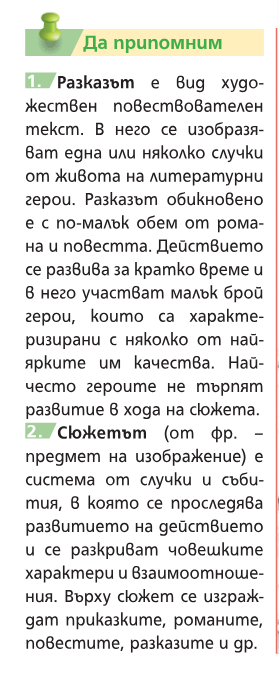 Домашна работа по История и цивилизации – 7. клас -18 седмицаПрочетете внимателно урока: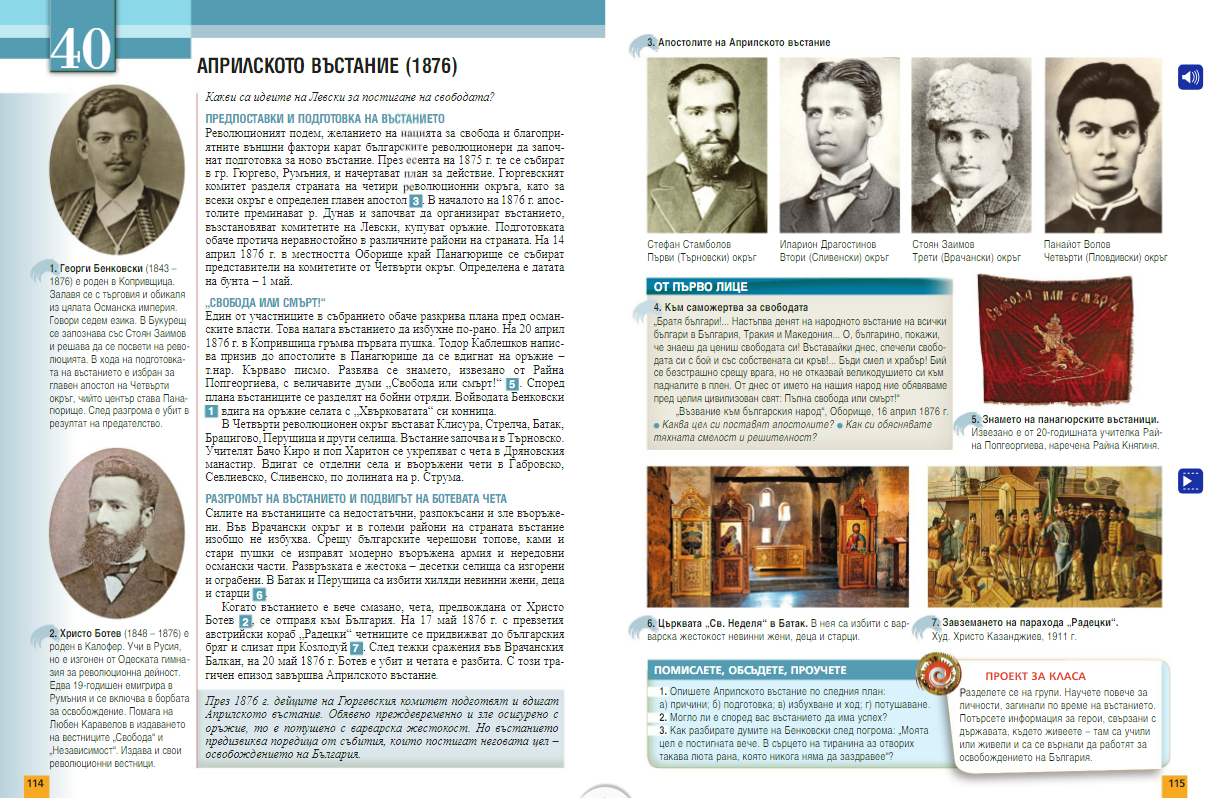 